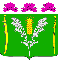 Совет Старонижестеблиевского сельского поселенияКрасноармейского районаРЕШЕНИЕ«   »                2019г           Станица Старонижестеблиевская                   №О внесении изменений в решение СоветаСтаронижестеблиевского сельского поселения Красноармейского района от 20 декабря 2018 года № 59/4 « О бюджете Старонижестеблиевскогосельского поселения Красноармейского района на 2019 год» Внести в решение Совета Старонижестеблиевского сельского поселения Красноармейского района от 20 декабря 2018 года № 59/4 « О бюджете Старонижестеблиевского сельского поселения Красноармейского района на 2019 год», (в редакциях от 24.01.2019г. №60/2, от 21.02.2019 №63/4, от 20.03.2019г. №64/3, от 25.04.2019г. №65/5, от 21.05.2019г. №66/5, от 29.07.2019г. №68/3, от 24.09.2019г. № 1/8, от 29.10.2019г. №2/2, от 14.11.2019г. №3/9)  следующие изменения и дополнения:1.1 В  подпункте 1. пункта 1 слова  «общий объем доходов в сумме 52576,2 тыс. рублей», заменить словами  «общий объем доходов в сумме 53021,2 тыс. рублей»;  в подпункте  2. пункта 1 слова «общий объем расходов в сумме 55500,2тыс.рублей» заменить  словами «общий объем расходов в сумме 55945,2 тыс.рублей».1.2 Приложения № 3,5,6,8,10 к решению Совета Старонижестеблиевского сельского поселения Красноармейского района от 20 декабря 2018 года №59/4 дополнить и изложить в новой редакции согласно приложениям №1,3,4,5,6 к настоящему решению.2. Настоящее решение обнародовать в установленном порядке и  разместить на официальном сайте администрации Старонижестеблиевского сельского поселения Красноармейского района www.snsteblievskay.ru.3. Контроль за выполнением настоящего решения возложить на постоянную комиссию по вопросам экономики, бюджету, финансам, налогам и распоряжению муниципальной собственностью (Борисенкова).          4. Решение вступает в силу со дня его обнародования в установленном порядке.Председатель Совета Старонижестеблиевского сельского поселения   Красноармейского района                                                                Т.В. ДьяченкоГлаваСтаронижестеблиевскогосельского поселения Красноармейского района                                                           В.В.НовакПРИЛОЖЕНИЕ № 1                                                                 к решению Совета                                                                                                                                                                      Старонижестеблиевского                                                                                                                                        сельского поселения                                                                                  Красноармейского района                                                                                                                                                                                                                                                                         от__________№_______                                                                                  «ПРИЛОЖЕНИЕ №3                                                                                                                                                                                                                                                                                                                                                                                                                                                                                                                                                                                                                                                                                                                                                                        к решению Совета                                                                  Старонижестеблиевского                                                                                                                                                    сельского поселения                                                                                              Красноармейского района                                                                                                                                                                                                                                                                           от 20.12.2018г № 59/4  (в редакции решения Совета                                                                                 Старонижестеблиевского                                                                                  сельского поселения                                                                       от ___________№_________»                                                            Поступление доходовв   бюджет Старонижестеблиевского сельского поселенияКрасноармейского районав 2019 году(тыс. рублей)                                              Всего доходов                                                53021,2ГлаваСтаронижестеблиевского сельского поселенияКрасноармейского района                                                                    В.В.НовакПРИЛОЖЕНИЕ №3                                                                     к решению Совета                                                                                                                                                                                                Старонижестеблиевского                                                                                                                                           сельского поселения                                                                                     Красноармейского района                                                                                                                                                                                                                                                                      от__________№_______                                                                                             «ПРИЛОЖЕНИЕ №5                                                                                                                                                                                                                                                                                                                                                                                                                                                                                                                                                                                                                                                                                                                                                              к решению Совета                                                                                     Старонижестеблиевского                                                                                                                                           сельского поселения                                                                                     Красноармейского района                                                                                                                                                                                                                                                                      от 20.12.2018г № 59/4      (в редакции решения Совета                                                                                     Старонижестеблиевского                                                                                       сельского поселения                                                                  от ___________№_________»Распределение бюджетных ассигнований по разделам и подразделам функциональной классификации расходов  бюджета Старонижестеблиевского сельского поселения Красноармейского района  на 2019 год                                                                                                        (тыс.руб)ГлаваСтаронижестеблиевскогосельского поселения   Красноармейского района                                                                   В.В.НовакГлаваСтаронижестеблиевского сельского поселенияКрасноармейского района                                                                 В.В.НовакПРИЛОЖЕНИЕ № 5                                                                 к решению Совета                                                                                                                                                                     Старонижестеблиевского                                                                                                                                       сельского поселения                                                                                 Красноармейского района                                                                                                                                                                                                                                                                  от__________№_______       Источники внутреннего финансирования дефицита бюджетаСтаронижестеблиевского сельского поселения Красноармейского района  на 2019 год(тыс.рублей) ГлаваСтаронижестеблиевского сельского поселенияКрасноармейского района                                                                       В.В.НовакПРИЛОЖЕНИЕ № 6                                                                                     к решению Совета                                                                           Старонижестеблиевского                                                                                      сельского поселения                                                                                     Красноармейского района                                                                                     от__________№_______                                                                  «ПРИЛОЖЕНИЕ №10                                                                                                  к решению Совета                                                                                                                                                                                                        Старонижестеблиевского                                                                                                 сельского поселения                                                                                                                                                                                               Красноармейского района                                                                                                                                                                                                                                                                                                                                      от 20.12.2018г № 59/4                                                                                                                                                                                                                                                                                                                                                                                                                                                                                                                                                                                                                                                                                                                                                                                                                                                                                                                                                                                                                                                                                                                                                                                                                                                               (в редакции решения Совета                                                                       Старонижестеблиевского                                                                                                                                                                                                                                                                                                                                                                                                                                                                                                                                                                                                     сельского поселения                                                                                  от ___________№_________»Распределение бюджетных ассигнований по целевым статьям (муниципальным программам Старонижестеблиевского сельского поселения Красноармейского района и непрограммным направлениям деятельности), группам видов расходов классификации расходов бюджетов на 2019 годГлаваСтаронижестеблиевскогосельского поселения  Красноармейского района                                                             В.В.Новак                                                                            КодНаименование  доходаСумма1 00 00000 00 0000 000Доходы                                                                                                             36724,61 01 02000 01 0000 110Налог на доходы физических лиц9850,01 03 02230 01 0000 110 Доходы от уплаты акцизов на дизельноетопливо, подлежащее распределению между бюджетами субъекта РФ и местными бюджетами с учетом  установленных дифференцированных нормативов отчислений в местные  бюджеты. 2400,0 1 03 02240 01 0000 110 Доходы от уплаты акцизов на моторныемасла для дизельных и (или) карбюраторных (инжекторных) двигателей, подлежащие распределению между бюджетами субъектов РФ и местными бюджетами с учетом установленных дифференцированных нормативов отчислений в местные бюджеты100,0 1 03 02250 01 0000 110 Доходы от уплаты акцизов на автомобильный бензин, подлежащие распределению между бюджетами субъектов РФ и местными бюджетами с учетом установленных дифференцированных нормативов отчислений в местные бюджеты3978,41 05 03000 01 1000 110Единый сельскохозяйственный налог4286,31 06 01000 03 0000 110Налог на имущество физических лиц4000,01 06 06000 00 0000 110Земельный налог11000,01 11 05035 10 0000 120Доходы от сдачи в аренду имущества, находящегося в оперативном управлении органов управления сельских поселений и созданных ими учреждений (за исключением имущества муниципальных бюджетных и автономных учреждений)21,31 13 01995 00 0000 130Прочие доходы от оказания платных услуг (работ) получателями средств бюджетов сельских поселений     6,001 13 02995 10 0000 130Прочие доходы от компенсации затрат бюджетов сельских поселений4,31 14 02053 10 0000 410Доходы от реализации  иного имущества, находящегося в собственности сельских поселений (за исключением имущества муниципальных бюджетных и автономных учреждений, а так же имущества муниципальных унитарных предприятий, в том числе казенных), в части реализации основных средств по указанному имуществу445,01 16 46000 10 0000 140Поступления сумм в возмещение ущерба в связи с нарушением исполнителем (подрядчиком) условий государственных контрактов или иных договоров, финансируемых за счет средств муниципальных дорожных фондов сельских поселений, либо в связи с уклонением от заключения таких контрактов или иных договоров583,41 16 90050 10 0000 140Прочие поступления от денежных взысканий ( штрафов) и иных сумм в возмещение ущерба, зачисляемые в бюджеты сельских поселений49,9Итого собственные доходы36279,62 00 00000 00 0000 000Безвозмездные поступления16296,62 02 00000 00 0000 000Безвозмездные поступления от других бюджетов бюджетной системы Российской Федерации16191,32 02 10000 00 0000 000Дотации  бюджетам бюджетной системы Российской Федерации5312,92 02 15001 10 0000 150Дотация бюджета  сельских поселений на выравнивание уровня бюджетной  обеспеченности5312,92 02 20000 00 0000 150Субсидии бюджетам бюджетной системы Российской Федерации (межбюджетные субсидии) 9868,02 02 29999 10 0000 150Прочие субсидии бюджетам сельских поселений9868,02 02 30000 00 0000 150   Субвенции бюджетам бюджетной системы Российской Федерации                                                               451,12 02 35118 00 0000 150Субвенции бюджетам на осуществление первичного воинского учета на территориях, где отсутствуют военные комиссариаты 443,52 02 35118 10 0000 150Субвенция бюджетам  сельских поселений на осуществлениепервичного воинского учета на территориях, где отсутствуютвоенные комиссариаты    443,52 02 30024 00 0000 150 Субвенции местным бюджетам на выполнение передаваемых полномочий субъектов Российской Федерации7,62 02 30024 10 0000 150Субвенции бюджетам сельских поселений на выполнение передаваемых полномочий субъектов Российской Федерации7,62 02 40000 00 0000 150Иные межбюджетные трансферты559,32 02 40014 10 0000 150Межбюджетные трансферты, передаваемые бюджетам сельских поселений из бюджетов муниципальных районов на осуществление части полномочий по решению вопросов местного значения в соответствии с заключенными соглашениями559,32 07 05000 10 0000 150Прочие безвозмездные поступления в бюджеты сельских поселений212,92 07 05030 10 0000 150Прочие безвозмездные поступления в бюджеты сельских поселений212,92 19 00000 00 0000 150Возврат  остатков субсидий, субвенций и иных межбюджетных трансфертов, имеющих целевое назначение прошлых лет-107,62 19 00000 10 0000 150Возврат остатков субсидий, субвенций и иных межбюджетных трансфертов, имеющих целевое назначение, прошлых лет из бюджетов сельских поселений-107,62 19 35118 10 0000 150Возврат остатков субвенций на осуществление первичного воинского учета на территориях, где отсутствуют военные комиссариаты из бюджетов сельских поселений-4,32 19 60010 10 0000150Возврат прочих остатков субсидий, субвенций и иных межбюджетных трансфертов, имеющих целевое назначение прошлых лет из бюджетов сельских поселений-103,3№п/пНаименованиеРЗПРСумма    Всего расходов          в том числе :55945,21.Общегосударственные вопросы010011116,9Функционирование должностного лица субъекта Российской Федерации и органа местного самоуправления.0102990,0Функционирование Правительства Российской Федерации, высших органов исполнительной власти субъектов Российской Федерации, местных администраций01046747,6Обеспечение деятельности финансовых, налоговых и таможенных органов и органов финансового (финансово-бюджетного) надзора0106176,4Обеспечение выборов0107705,6Другие общегосударственные вопросы01132497,32.Национальная оборона0200443,5Мобилизационная и вневойсковаяподготовка0203443,53.Национальная  безопасность и правоохранительная деятельность03001163,4Защита населения и территории от чрезвычайных ситуаций природного и техногенного характера, гражданская оборона03091033,4Другие вопросы в области национальной безопасности и правоохранительной деятельности0314130,04.Национальная экономика040025284,7Сельское хозяйство и рыболовство0405138,9Дорожное хозяйство (дорожные фонды)                        040924892,2Другие вопросы в области национальной экономики0412253,65.Жилищно – коммунальное хозяйство05006731,2Коммунальное хозяйство0502336,2Благоустройство05036395,06.Образование070050,0Молодежная политика и оздоровление детей070750,07.Культура и кинематография 080010623,5Культура080110623,58.Социальная политика1000312,0Социальное обеспечение населения1003312,09.Физическая культура и спорт1100220,0Массовый спорт1102220,0 Приложение № 4 Приложение № 4 Приложение № 4 к решению Совета к решению Совета к решению СоветаСтаронижестеблиевскогоСтаронижестеблиевскогоСтаронижестеблиевскогосельского поселениясельского поселениясельского поселенияКрасноармейского районаКрасноармейского районаКрасноармейского районаот______________№____                                                                                                                                                                                                                                                                                                                           «ПРИЛОЖЕНИЕ №6                                                                                                                                                                                                                                                                                                                                                                                                                                                                                                                                                                                                                                                                                                                                                        к решению Совета                                                                                    Старонижестеблиевского                                                                                                                                         сельского поселения                                                                                   Красноармейского района                                                                                                                                                                                                           от 20.12.2018г № 59/4(в редакции решения Совета                                                                                  Старонижестеблиевского                                                                                      сельского поселения                                                                от ___________№_________»от______________№____                                                                                                                                                                                                                                                                                                                           «ПРИЛОЖЕНИЕ №6                                                                                                                                                                                                                                                                                                                                                                                                                                                                                                                                                                                                                                                                                                                                                        к решению Совета                                                                                    Старонижестеблиевского                                                                                                                                         сельского поселения                                                                                   Красноармейского района                                                                                                                                                                                                           от 20.12.2018г № 59/4(в редакции решения Совета                                                                                  Старонижестеблиевского                                                                                      сельского поселения                                                                от ___________№_________»от______________№____                                                                                                                                                                                                                                                                                                                           «ПРИЛОЖЕНИЕ №6                                                                                                                                                                                                                                                                                                                                                                                                                                                                                                                                                                                                                                                                                                                                                        к решению Совета                                                                                    Старонижестеблиевского                                                                                                                                         сельского поселения                                                                                   Красноармейского района                                                                                                                                                                                                           от 20.12.2018г № 59/4(в редакции решения Совета                                                                                  Старонижестеблиевского                                                                                      сельского поселения                                                                от ___________№_________»Ведомственная структура расходов бюджетаСтаронижестеблиевского сельского поселения Красноармейского района на 2019 годВедомственная структура расходов бюджетаСтаронижестеблиевского сельского поселения Красноармейского района на 2019 годВедомственная структура расходов бюджетаСтаронижестеблиевского сельского поселения Красноармейского района на 2019 годВедомственная структура расходов бюджетаСтаронижестеблиевского сельского поселения Красноармейского района на 2019 годВедомственная структура расходов бюджетаСтаронижестеблиевского сельского поселения Красноармейского района на 2019 годВедомственная структура расходов бюджетаСтаронижестеблиевского сельского поселения Красноармейского района на 2019 годВедомственная структура расходов бюджетаСтаронижестеблиевского сельского поселения Красноармейского района на 2019 годВедомственная структура расходов бюджетаСтаронижестеблиевского сельского поселения Красноармейского района на 2019 год(тыс. рублей)№ п/пНаименованиеВедРЗПРЦСРВРСуммаВСЕГО55945,21.Администрация Старонижестеблиевского сельского поселенияКрасноармейского района992   55945,2Общегосударственные вопросы992010011116,9Функционирование высшего должностного лица субъекта Российской Федерации и муниципального образования9920102990,0Обеспечение деятельности высшего должностного лица Старонижестеблиевского сельского поселения Красноармейского района992 01027000000000990,0Высшее должностное лицо Старонижестеблиевского сельского поселения Красноармейского района992 01027010000000990,0Расходы на обеспечение функций органов местного самоуправления99201027010000190990,0Расходы на выплаты персоналу органов местного самоуправления99201027010000190100990,0Функционирование Правительства Российской Федерации, высших исполнительных органов государственной власти субъектов Российской Федерации, местных администраций99201046747,6Обеспечение деятельности администрации Старонижестеблиевского сельского поселения Красноармейского района992010471000000006740,0Обеспечение функционирования администрации Старонижестеблиевского сельского поселения Красноармейского района992010471100000006740,0Расходы на обеспечение функций органов местного самоуправления992010471100001906740,0Расходы на выплаты персоналу органов местного самоуправления992010471100001901006740,0Переданные государственные полномочия Краснодарского края992010472000000007,6Осуществление отдельных государственных полномочий по образованию и организации деятельности административных комиссий992010472000601907,6Иные закупки товаров, работ и услуг для муниципальных нужд992010472000601902007,6Обеспечение деятельности финансовых, налоговых и таможенных органов и органов финансового (финансово-бюджетного) надзора9920106176,4Обеспечение деятельности контрольно-счетной палаты муниципального образования Красноармейский район99201067300000000176,4Председатель контрольно-счетной палаты муниципального образования992 0106731000000052,4Расходы на обеспечение функций органов местного самоуправления9920106731002060052,4Иные межбюджетные трансферты9920106731002060050052,4Контрольно-счетная палата муниципального образования99201067320000000124,0Расходы на обеспечение функций органов местного самоуправлений99201067320020600124,0Иные межбюджетные трансферты99201067320020600500124,0Обеспечение выборов9920107705,6Обеспечение деятельности администрации Старонижестеблиевского сельского поселения Красноармейского района99201077100000000705,6Организация и проведение выборов, совершенствование и развитие избирательных технологий 99201077130000000705,6Мероприятия по организации и проведении выборов, совершенствование и развитие избирательных технологий на территории Старонижестеблиевского сельского поселения  Красноармейского района99201077130010050705,6Иные закупки товаров, работ и услуг для муниципальных нужд99201077130010050200705,6Другие общегосударственные вопросы99201132497,3Муниципальная программа "Развитие местного самоуправления и гражданского общества Старонижестеблиевского сельского поселения Красноармейского района"992011301000000002497,3Развитие территориального общественного самоуправления Старонижестеблиевского сельского поселения Красноармейского района99201130110000000192,0Мероприятия по развитию территориального общественного самоуправления в Старонижестеблиевском сельском поселении Красноармейского района99201130110000060192,0Иные закупки товаров, работ и услуг для муниципальных нужд99201130110000060200192,0Развитие материально-технической базы Старонижестеблиевского сельского поселения Красноармейского района992011301200000002290,3Прочие обязательства Старонижестеблиевского сельского поселения Красноармейского района 992011301200000302290,3Иные закупки товаров, работ и услуг для муниципальных нужд992011301200000302002200,3Уплата налогов, сборов и других платежей9920113012000003080090,0Поддержка субъектов малого и среднего предпринимательства Старонижестеблиевского сельского поселения Красноармейского района9920113013000000015,0Реализация мероприятий направленных на поддержку субъектов малого и среднего предпринимательства Старонижестеблиевского сельского поселения Красноармейского района 9920113013000037015,0Иные закупки товаров, работ и услуг для муниципальных нужд9920113013000037020015,0Национальная оборона9920200443,5Мобилизационная и вневойсковая подготовка9920203443,5Обеспечение деятельности администрации Старонижестеблиевского сельского поселения Красноармейского района 99202035100000000443,5Переданные государственные полномочия Краснодарского края99202035102000000     443,5Субвенции на осуществление первичного воинского учета на территориях, где отсутствуют военные комиссариаты992 02035102051180443,5Расходы на выплаты персоналу органов местного самоуправления99202035102051180100443,5Национальная безопасность и правоохранительная деятельность99203001163,4Защита населения и территории от чрезвычайных ситуаций природного и техногенного характера, гражданская оборона99203091033,4Муниципальная программа«Обеспечение безопасности населения Старонижестеблиевского сельского поселения Красноармейского района»992030902000000001033,4Подготовка населения и организация к действиям в чрезвычайной ситуации в мирное и военное время992030902100000001033,4Иные межбюджетные трансферты на осуществление переданных полномочий органов местного самоуправления поселений органам местного самоуправления муниципального района на создание муниципальной пожарной охраны, организацию оперативного управления по вопросам предупреждения, возникновения и ликвидации происшествий природного и техногенного характера с использованием ситуационного центра-ЕДДС99203090210020500983,4Иные межбюджетные трансферты99203090210020500500983,4Мероприятия по подготовке населения и организация к действиям в чрезвычайной ситуации в мирное и военное время9920309021002055050,0Иные закупки товаров, работ и услуг для муниципальных нужд9920309021002055020050,0Другие вопросы в области национальной безопасности и провоохранительной деятельности9920314130,0Муниципальная программа«Обеспечение безопасности населения Старонижестеблиевского сельского поселения Красноармейского района»99203140200000000130,0Поддержка общественных некоммерческих организаций и содействие развитию гражданского общества Старонижестеблиевского сельского поселения Красноармейского района9920314022000000055,0Мероприятия по поддержке общественных некоммерческих организаций и содействие развитию гражданского общества Старонижестеблиевского сельского поселения Красноармейского района9920314022000012055,0Иные закупки товаров, работ и услуг для муниципальных нужд9920314022000012020055,0Противодействие незаконному потреблению и обороту наркотических средств Старонижестеблиевского сельского поселения Красноармейского района9920314023000000020,0Мероприятия по противодействию незаконному потреблению и обороту наркотических средств Старонижестеблиевского сельского поселения Красноармейского района9920314023000007020,0Иные закупки товаров, работ и услуг для муниципальных нужд9920314023000007020020,0Обеспечение первичных мер пожарной безопасности Старонижестеблиевского сельского поселения Красноармейского района9920314024000000050,0Мероприятия по обеспечению первичных мер пожарной безопасности Старонижестеблиевского сельского поселения Красноармейского района9920314024000051050,0Иные закупки товаров, работ и услуг для муниципальных нужд9920314024000051020050,0Противодействие коррупции Старонижестеблиевского сельского поселения Красноармейского района992031402500000005,0Мероприятия по противодействию коррупции Старонижестеблиевского сельского поселения Красноармейского района992031402500000805,0Иные закупки товаров, работ и услуг для муниципальных нужд992031402500000802005,0Национальная экономика992040025284,7Сельское хозяйство и рыболовство992 04 05138,9Муниципальная  программа «Развитие сельского хозяйства и регулирование рынков сельскохозяйственной продукции, сырья и продовольствия  Старонижестеблиевского сельского поселения Красноармейского района»99204050300000000138,9Мероприятия по обеспечению эпизоотического, ветеринарно-санитарного благополучия территории поселения Старонижестеблиевского сельского поселения Красноармейского района»99204050300000520138,9Иные закупки товаров, работ и услуг для муниципальных нужд99204050300000520200138,9Дорожное хозяйство (дорожные фонды)992040924892,2Муниципальная программа «Комплексное и устойчивое развитие в сфере строительства, архитектуры и дорожного хозяйства Старонижестеблиевского сельского поселения Красноармейского района»99204090400000000 24892,2Реконструкция, капитальный ремонт и ремонт улично-дорожной сети Старонижестеблиевского сельского поселения Красноармейского района99204090410000000     24892,2Дорожный фонд Старонижестеблиевского сельского поселения Красноармейского района9920409041000013014504,9Иные закупки товаров, работ и услуг для муниципальных нужд9920409041000013020014504,9Капитальный ремонт и ремонт автомобильных дорог общего пользования местного значения992040904100S2440     10387,3Иные закупки товаров, работ и услуг для муниципальных нужд992040904100S244020010387,3Другие вопросы в области национальной экономики9920412253,6Муниципальная программа «Комплексное и устойчивое развитие в сфере строительства, архитектуры и дорожного хозяйства Старонижестеблиевского сельского поселения Красноармейского района»99204120400000000253,6Развитие архитектуры и градостроительства Старонижестеблиевского сельского поселения Красноармейского района 99204120420000000253,6Мероприятия в области строительства, архитектуры и градостроительства Старонижестеблиевского сельского поселения Красноармейского района                  99204120420000430253,6Иные закупки товаров, работ и услуг для муниципальных нужд99204120420000430200253,6Жилищно-коммунальное хозяйство99205006731,2Коммунальное хозяйство9920502336,2Муниципальная программа "Жилищно-коммунальное хозяйство Старонижестеблиевского сельского поселения Красноармейского района"99205020500000000336,2Водоснабжение и водоотведение Старонижестеблиевского сельского поселения Красноармейского района 99205020510000000300,0Субсидии юридическим лицам (кроме некоммерческих организаций), индивидуальным предпринимателям, физическим лицам 99205020510000160300,0Иные закупки товаров, работ и услуг для муниципальных нужд99205020510000160800300,0Организация и содержание мест захоронения в Старонижестеблиевском сельском поселении Красноармейского района9920502052000000020,0Мероприятия по организации и содержанию мест захоронения в Старонижестеблиевском сельском поселении Красноармейского района 9920502052000065020,0Иные закупки товаров, работ и услуг для муниципальных нужд9920502052000065020020,0Теплоснабжение Старонижестеблиевского сельского поселения Красноармейского района9920502056000000016,2Осуществление переданных полномочий органов местного самоуправления поселений на предоставление субсидий юридическим лицам за исключением субсидий муниципальным учреждениям), индивидуальным предпринимателям, а также физическим лицам-производителям товаров, работ и услуг, на возмещение затрат, связанных с выполнением работ, оказанием услуг в сфере теплоснабжения 9920502056002080016,2Иные межбюджетные трансферты9920502056002080050016,2Благоустройство99205036395,0Муниципальная программа "Жилищно-коммунальное хозяйство Старонижестеблиевского сельского поселения Красноармейского района"992050305000000004595,0«Озеленение Старонижестеблиевского сельского поселения Красноармейского района»99205030530000000207,9Мероприятия по озеленению Старонижестеблиевского сельского поселения Красноармейского района99205030530000640207,9Иные закупки товаров, работ и услуг для муниципальных нужд99205030530000640200207,9Организация сбора и вывоза бытовых отходов и мусора Старонижестеблиевского сельского поселения Красноармейского района99205030540000000831,1Мероприятия по организации сбора и вывоза бытовых отходов и мусора Старонижестеблиевского сельского поселения Красноармейского района 99205030540000660271,7Иные закупки товаров, работ и услуг для муниципальных нужд99205030540000660200271,7Участие в организации деятельности по накоплению (в том числе раздельному накоплению) и транспортированию твердых коммунальных отходов в пределах полномочий, установленных законодательством Российской Федерации99205030540020700559,4Иные закупки товаров, работ и услуг для муниципальных нужд99205030540020700200559,4Мероприятия в области благоустройства Старонижестеблиевского сельского поселения Красноармейского района992050305500000003556,0Другие мероприятия в области благоустройства Старонижестеблиевского сельского поселения Красноармейского района992050305500006703556,0Иные закупки товаров, работ и услуг для муниципальных нужд992050305500006702003556,0Муниципальная программа «Развитие топливно-энергетического комплекса Старонижестеблиевского сельского поселения Красноармейского района 992050306000000001800,0Уличное освещение Старонижестеблиевского сельского поселения Красноармейского района 992050306100000001600,0Реализация мероприятий по уличному освещению Старонижестеблиевского сельского  поселения Красноармейского района992050306100006301600,0Иные закупки товаров, работ и услуг для муниципальных нужд992050306100006302001600,0Развитие и реконструкция (ремонт) систем наружного освещения населенных пунктов Старонижестеблиевского сельского поселения Красноармейского района 99205030620000000200,0Реализация мероприятий по энергосбережению  и повышению энергетической эффективности992 05030620005510200,0Иные закупки товаров, работ и услуг для муниципальных нужд99205030620005510200200,0Образование992070050,0Молодежная политика и оздоровление детей992070750,0Муниципальная программа «Молодежь Старонижестеблиевского сельского поселения Красноармейского района»9920707070000000050,0Реализация прочих мероприятий для детей и молодежи Старонижестеблиевского сельского поселения Красноармейского района 9920707070000028050,0Иные закупки товаров, работ и услуг для муниципальных нужд9920707070000028020050,0Культура, кинематография992080010623,5Культура992080110623,5Муниципальная  программа "Развитие культуры Старонижестеблиевского сельского поселения Красноармейского района" 9920801080000000010623,5Развитие учреждений культуры и мероприятия в сфере культуры и кинематографии Старонижестеблиевского сельского поселения Красноармейского района992080108100000007563,4Мероприятия по организации проведения праздничных дней и памятных дат99208010810000090     452,0Иные закупки товаров, работ и услуг для муниципальных нужд99208010810000090200452,0Расходы на обеспечение деятельности (оказание услуг) муниципальных учреждений992080108100005907111,4Расходы на выплаты персоналу казенных учреждений    992080108100005901005607,4Иные закупки товаров, работ и услуг для муниципальных нужд992080108100005902001474,0Уплата налогов, сборов и иных платежей9920801081000059080030,0Развитие библиотек Старонижестеблиевского сельского поселения Красноармейского района 992080108200000003060,1Расходы на обеспечение деятельности (оказание услуг) муниципальных учреждений992080108200005903000,1Расходы на выплаты персоналу казенных учреждений    992080108200005901002707,6Иные закупки товаров, работ и услуг для муниципальных нужд99208010820000590200277,5Уплата налогов, сборов и иных платежей99208010820000590800       15,0Приобретение муниципальными учреждениями движимого имущества9920801082000901060,0Иные закупки товаров, работ и услуг для муниципальных нужд9920801082000901020060,0Социальная политика9921000312,0Социальное обеспечение населения9921003312,0Муниципальная  программа «Социальная поддержка граждан старонижестеблиевского сельского поселения Красноармейского района»99210031000000000312,0Меры социальной поддержки отдельной категории граждан Старонижестеблиевского сельского поселения Красноармейского района 9921003101000055030,0Иные закупки товаров, работ и услуг для муниципальных нужд9921003101000055020030,0Мероприятия по поддержке общественных некоммерческих организаций и содействие развитию Гражданского общества Старонижестеблиевского сельского поселения99210031020000000282,0Мероприятия, направленные на поддержку общественных некоммерческих организаций и содействие развитию гражданского общества Старонижестеблиевского сельского поселения Красноармейского района 99210031020000040282,0Иные закупки товаров, работ и услуг для муниципальных нужд99210031020000040200282,0Физическая культура и спорт9921100220,0Массовый спорт9921102220,0Муниципальная  программа " Развитие физической культуры и спорта Старонижестеблиевского сельского поселения Красноармейского района"99211020900000000220,0Мероприятия в области физической культуры и спорта в Старонижестеблиевском сельском поселении Красноармейского района 99211020900000310     220,0Иные закупки товаров, работ и услуг для муниципальных нужд99211020900000310200220,0                                                                                                                                                                                                                                                                                                  «ПРИЛОЖЕНИЕ №8                                                                                                                                                                                                                                                                                                                                                                                                                                                                                                                                                                                                                                                                                                                                                        к решению Совета                                                                                    Старонижестеблиевского                                                                                                                                         сельского поселения                                                                                   Красноармейского района                                                                                                                                                                                                           от 20.12.2018г № 59/4(в редакции решения Совета                                                                                  Старонижестеблиевского                                                                                      сельского поселения                                                                от ___________№_________»КодНаименование групп, подгрупп, статей, подстатей, элементов, программ (подпрограмм), кодов экономической классификации источников внутреннего финансирования дефицита бюджетаСумма99201000000000000000Источники внутреннего финансирования дефицита бюджета,                                                                             всего2924,099201020000000000000Кредиты кредитных организаций в валюте Российской Федерации99201020000000000700Получение кредитов от кредитных организаций в валюте Российской Федерации99201020000100000710Получение кредитов от кредитных организаций бюджетами поселений в валюте Российской Федерации99201020000000000800Погашение кредитов, предоставленных кредитными организациями в валюте Российской Федерации99201020000100000810Погашение кредитов, полученных от кредитных организаций бюджетами поселений в валюте РФ99201050000000000000Изменение остатков средств на счетах по учету средств  бюджета                                                                             2924,099201050000000000500Увеличение остатков средств бюджетов      53128,999201050200000000500Увеличение прочих остатков53128,999201050201000000510Увеличение прочих остатков денежных средств бюджетов53128,999201050201100000510Увеличение прочих остатков денежных средств бюджетов поселений53128,999201050000000000600Уменьшение остатков средств бюджетов56052,999201050200000000600Уменьшение прочих остатков                            56052,999201050201000000610Уменьшение прочих остатков денежных средств 56052,999201050201100000610Уменьшение прочих остатков денежных средств бюджетов поселений56052,9№ п/пНаименованиеЦСРВРСумма (тыс. руб.)12345ВСЕГО55945,21.Муниципальные программы Старонижестеблиевского сельского поселения Красноармейского районаМуниципальные программы Старонижестеблиевского сельского поселения Красноармейского районаМуниципальные программы Старонижестеблиевского сельского поселения Красноармейского района46882,1Муниципальная программа"Развитие местного самоуправления и гражданского общества Старонижестеблиевского сельского поселения Красноармейского района"01 0 00 000002497,3Развитие территориального общественного самоуправления Старонижестеблиевского сельского поселения Красноармейского района01 1 00 00000192,0Мероприятия по развитию территориального общественного самоуправления в Старонижестеблиевском сельском поселении Красноармейского района01 1 00 00060192,0Иные закупки товаров, работ и услуг для муниципальных нужд01 1 00 00060200192,0«Развитие материально-технической базы Старонижестеблиевского сельского поселения Красноармейского района01 2 00 000002290,3Прочие обязательства Старонижестеблиевского сельского поселения Красноармейского района01 2 00 000302290,3Иные закупки товаров, работ и услуг для муниципальных нужд01 2 00 000302002200,3Уплата налогов, сборов и других платежей01 2 00 00030800    90,0Поддержка субъектов малого и среднего предпринимательства Старонижестеблиевского сельского поселения Красноармейского района01 3 00 0000015,0Реализация мероприятий направленных на поддержку субъектов малого и среднего предпринимательства Старонижестеблиевского сельского поселения Красноармейского района01 3 00 0037015,0Иные закупки товаров, работ и услуг для муниципальных нужд01 3 00 0037020015,0Муниципальная  программа«Обеспечение безопасности населения Старонижестеблиевского сельского поселения Красноармейского района»02 0 00 000001163,4Иные межбюджетные трансферты на осуществление переданных полномочий органов местного самоуправления поселений органам местного самоуправления муниципального района на создание муниципальной пожарной охраны, организацию оперативного управления по вопросам предупреждения, возникновения и ликвидации происшествий природного и техногенного характера с использованием ситуационного центра-ЕДДС02 1 00 00500983,4Иные межбюджетные трансферты02 1 00 00500500983,4Подготовка населения и организация к действиям в чрезвычайной ситуации в мирное и военное время02 1 00 0055050,0Иные закупки товаров, работ и услуг для муниципальных нужд02 1 00 0055020050,0Поддержка общественных некоммерческих организаций и содействие развитию гражданского общества Старонижестеблиевского сельского поселения Красноармейского района02 2 00 0000055,0Мероприятия по поддержке общественных некоммерческих организаций и содействие развитию гражданского общества Старонижестеблиевского сельского поселения Красноармейского района02 2 00 0012055,0Иные закупки товаров, работ и услуг для муниципальных нужд02 2 00 0012020055,0Противодействие незаконному потреблению и обороту наркотических средств Старонижестеблиевского сельского поселения Красноармейского района02 3 00 0000020,0Мероприятия по противодействию незаконному потреблению и обороту наркотических средств Старонижестеблиевского сельского поселения Красноармейского района02 3 00 0007020,0Иные закупки товаров, работ и услуг для муниципальных нужд02 3 00 0007020020,0Обеспечение первичных мер пожарной безопасности Старонижестеблиевского сельского поселения Красноармейского района02 4 00 0000050,0Мероприятия по обеспечению первичных мер пожарной безопасности Старонижестеблиевского сельского поселения Красноармейского района02 4 00 0051050,0Иные закупки товаров, работ и услуг для муниципальных нужд02 4 00 0051020050,0Противодействие коррупции Старонижестеблиевского сельского поселения Красноармейского района02 5 00 000005,0Мероприятия по противодействию коррупции Старонижестеблиевского сельского поселения Красноармейского района02 5 00 000805,0Иные закупки товаров, работ и услуг для муниципальных нужд02 5 00 000802005,0Муниципальная  программа«Развитие сельского хозяйства и регулирование рынков сельскохозяйственной продукции, сырья и продовольствия Старонижестеблиевского сельского поселения Красноармейского района»03 0 00 00000138,9Мероприятия по обеспечению эпизоотического, ветеринарно-санитарного благополучия территории поселения Старонижестеблиевского сельского поселения Красноармейского района03 1 00 00520138,9Иные закупки товаров, работ и услуг для муниципальных нужд03 1 00 00520200138,9Муниципальная  программа«Комплексное и устойчивое развитие в сфере строительства, архитектуры и дорожного хозяйства Старонижестеблиевского сельского поселения Красноармейского района»04 0 00 0000025145,8Реконструкция, капитальный ремонт и ремонт улично-дорожной сети Старонижестеблиевского сельского поселения Красноармейского района04 1 00 0000014504,9Дорожный фонд Старонижестеблиевского сельского поселения Красноармейского района04 1 00 0013014504,9Иные закупки товаров, работ и услуг для муниципальных нужд04 1 00 0013020014504,9Софинансирование субсидии на капитальный ремонт и ремонт автомобильных дорог общего пользования местного значения04 1 00 S244010387,3Иные закупки товаров, работ и услуг для муниципальных нужд04 1 00 S244020010387,3Развитие архитектуры и градостроительства Старонижестеблиевского сельского поселения Красноармейского района04 2 00 00000253,6Мероприятия в области строительства, архитектуры и градостроительства Старонижестеблиевского сельского поселения Красноармейского района                  04 2 00 00430253,6Иные закупки товаров, работ и услуг для муниципальных нужд04 2 00 00430200253,6Муниципальная  программа«Жилищно-коммунальное хозяйство Старонижестеблиевского сельского поселения Красноармейского района»05 0 00 000004931,2Водоснабжение и водоотведение Старонижестеблиевского сельского поселения Красноармейского района05 1 00 00000300,0Субсидии юридическим лицам (кроме некоммерческих организаций), индивидуальным предпринимателям, физическим лицам05 1 00 00160300,0Иные закупки товаров, работ и услуг для муниципальных нужд05 1 00 00160800300,0Организация и содержание мест захоронения в Старонижестеблиевском сельском поселении Красноармейского района05 2 00 0000020,0Мероприятия по организации и содержанию мест захоронения в Старонижестеблиевском сельском поселении Красноармейского05 2 00 0065020,0Иные закупки товаров, работ и услуг для муниципальных нужд05 2 00 0065020020,0«Озеленение Старонижестеблиевского сельского поселения Красноармейского района»05 3 00 00000207,9Мероприятия по озеленению Старонижестеблиевского сельского поселения Красноармейского района05 3 00 00640207,9Иные закупки товаров, работ и услуг для муниципальных нужд05 3 00 00640200207,9Организация сбора и вывоза бытовых отходов и мусора Старонижестеблиевского сельского поселения Красноармейского района05 4 00 00000831,1Мероприятия по организации сбора и вывоза бытовых отходов и мусора Старонижестеблиевского сельского поселения Красноармейского района05 4 00 00660271,7Иные закупки товаров, работ и услуг для муниципальных нужд05 4 00 00660200271,7Участие в организации деятельности по накоплению (в том числе раздельному накоплению) и транспортированию твердых коммунальных отходов в пределах полномочий, установленных законодательством Российской Федерации05 4 00 20700559,4Иные закупки товаров, работ и услуг для муниципальных нужд05 4 00 20700200559,4Другие мероприятия в области благоустройства Старонижестеблиевского сельского поселения Красноармейского района05 5 00 000003556,0Другие мероприятия в области благоустройства Старонижестеблиевского сельского поселения Красноармейского района05 5 00 006703556,0Иные закупки товаров, работ и услуг для муниципальных нужд05 5 00 006702003556,0Теплоснабжение Старонижестеблиевского сельского поселения Красноармейского района05 6 00 0000016,2Межбюджетные трансферты на осуществление переданных полномочий органов местного самоуправления поселений на предоставление субсидий юридическим лицам за исключением субсидий муниципальным учреждениям), индивидуальным предпринимателям, а также физическим лицам-производителям товаров, работ и услуг, на возмещение затрат, связанных с выполнением работ, оказанием услуг в сфере теплоснабжения05 6 00 2080016,2Иные межбюджетные трансферты05 6 00 2080050016,2Муниципальная  программа«Развитие топливно-энергетического комплекса Старонижестеблиевского сельского поселения Красноармейского район06 0 00 000001800,0Уличное освещение Старонижестеблиевского сельского поселения Красноармейского района06 1 00 000001600,0Реализация мероприятий по уличному освещению Старонижестеблиевского сельского  поселения Красноармейского района06 1 00 006301600,0Иные закупки товаров, работ и услуг для муниципальных нужд06 1 00 006302001600,0Развитие и реконструкция (ремонт) систем наружного освещения населенных пунктов Старонижестеблиевского сельского поселения Красноармейского района06 2 00 00000200,0Реализация мероприятий по энергосбережению  и повышению энергетической эффективности06 2 00 05510200,0Иные закупки товаров, работ и услуг для муниципальных нужд06 2 00 05510200200,0Муниципальная  программа«Молодежь Старонижестеблиевского сельского поселения Красноармейского района»07 0 00 0000050,0Реализация прочих мероприятий для детей и молодежи Старонижестеблиевского сельского поселения Красноармейского района07 0 00 0028050,0Иные закупки товаров, работ и услуг для муниципальных нужд07 0 00 0028020050,0Муниципальная  программа"Развитие культуры Старонижестеблиевского сельского поселения Красноармейского района»" 08 0 00 0000010623,5Развитие учреждений культуры и мероприятия в сфере культуры и кинематографии Старонижестеблиевского сельского поселения Красноармейского района»08 1 00 000007563,4Расходы на обеспечение деятельности (оказание услуг) муниципальных учреждений08 1 00 00590  7111,4Расходы на выплаты персоналу казенных учреждений    08 1 00 005901005607,4Иные закупки товаров, работ и услуг для муниципальных нужд08 1 00 005902001474,0Уплата налогов, сборов и иных платежей08 1 00 0059080030,0Мероприятия по организации проведения праздничных дней и памятных дат 08 1 00 00090452,0Иные закупки товаров, работ и услуг для муниципальных нужд08 1 00 00090200452,0Развитие библиотек Старонижестеблиевского сельского поселения Красноармейского района 08 2 00 000003060,1Расходы на обеспечение деятельности (оказание услуг) муниципальных учреждений08 2 00 005903000,1Расходы на выплаты персоналу казенных учреждений       08 2 00 005901002707,6Иные закупки товаров, работ и услуг для муниципальных нужд   08 2 00 00590200277,5Уплата налогов, сборов и иных платежей   08 2 00 00590  80015,0Приобретение муниципальными учреждениями движимого имущества 08 2 00 0901060,0Иные закупки товаров, работ и услуг для муниципальных нужд 08 2 00 0901020060,0Муниципальная  программа"Развитие физической культуры и спорта Старонижестеблиевского сельского поселения Красноармейского района" 09 0 00 00000220,0Мероприятия в области физической культуры и спорта в Старонижестеблиевском сельском поселении Красноармейского района09 0 00 00310220,0Иные закупки товаров, работ и услуг для муниципальных нужд09 0 00 00310200220,0Муниципальная  программа«Социальная поддержка граждан Старонижестеблиевского сельского поселения Красноармейского района»10 0 00 00000312,0Меры социальной поддержки отдельной категории граждан Старонижестеблиевского сельского поселения Красноармейского района10 1 00 0055030,0Иные закупки товаров, работ и услуг для муниципальных нужд10 1 00 0055020030,0Мероприятия, направленные на поддержку общественных некоммерческих организаций и содействие развитию гражданского общества Старонижестеблиевского сельского поселения Красноармейского района10 2 00 00040282,0Иные закупки товаров, работ и услуг для муниципальных нужд10 2 00 00040200282,02.Непрограммные направления деятельностиНепрограммные направления деятельности9063,1Обеспечение деятельности высшего должностного лица муниципального образования Старонижестеблиевского сельского поселения Красноармейского  района70 0 0000000990,0Высшее должностное лицо муниципального образования Старонижестеблиевского сельского поселения Красноармейского  района70 1 00 00000990,0Расходы на обеспечение функций органов местного самоуправления   70 1 00 00190990,0Расходы на выплаты персоналу в целях обеспечения выполнения функций государственными (муниципальными) органами, казенными учреждениями, органами управления государственными внебюджетными фондами 70 1 00 00190100990,0Обеспечение деятельности администрации Старонижестеблиевского сельского поселения Красноармейского  района71 0 00 000006740,0Обеспечение функционирования администрации Старонижестеблиевского сельского поселения Красноармейского  района71 1 00 000006740,0Расходы на обеспечение функций органов местного самоуправления71 1 00 001906740,0Расходы на выплаты персоналу в целях обеспечения выполнения функций государственными (муниципальными) органами, казенными учреждениями, органами управления государственными внебюджетными фондами 71 1 00 001901006740,0Переданные государственные полномочия Краснодарского края 72 0 00 000007,6Осуществление отдельных государственных полномочий по образованию и организации деятельности административных комиссий 72 0 00 601907,6Закупка товаров, работ и услуг для обеспечения государственных (муниципальных) нужд   72 0 00 601902007,6Обеспечение деятельности Контрольно-счетной палаты муниципального образования Красноармейский район   73 0 00 00000176,4Председатель Контрольно-счетной палаты муниципального образования Красноармейский район73 1 00 0000052,4Осуществление переданных полномочий органов местного самоуправления поселений органам местного самоуправления муниципального района по организации внешнего муниципального финансового контроля73 1 00 2060052,4Межбюджетные трансферты73 1 00 2060050052,4Контрольно-счетная палата муниципального образования Красноармейский район по организации внешнего муниципального финансового контроля73 2 00 00000124,0Осуществление переданных полномочий органов местного самоуправления поселений органам местного самоуправления муниципального района73 2 00 20600124,0Межбюджетные трансферты73 2 00 20600500124,0Организация и проведение выборов, совершенствование и развитие избирательных технологий71 3 00 00000705,6Мероприятия по организации и проведению выборов, совершенствование и развитие избирательных технологий на территории Старонижестеблиевского сельского поселения  Красноармейского района71 3 00 10500200705,6Обеспечение деятельности администрации Старонижестеблиевского сельского поселения Красноармейского района51 0 00 00000443,5Переданные государственные полномочия Краснодарского края51 0 20 00000443,5Субвенции на осуществление первичного воинского учета на территориях, где отсутствуют военные комиссариаты51 0 20 51180443,5Расходы на выплаты персоналу органов местного самоуправления51 0 20 51180100443,5